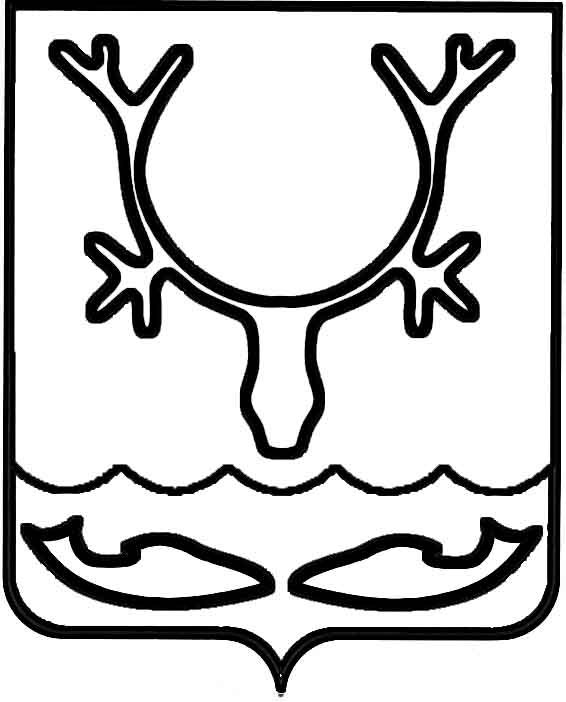 Администрация муниципального образования
"Городской округ "Город Нарьян-Мар"ПОСТАНОВЛЕНИЕО внесении изменения в постановление Администрации муниципального образования "Городской округ "Город Нарьян-Мар"               от 28.02.2023 № 310В соответствии со статьей 78 Бюджетного кодекса Российской Федерации, пунктом 33 части 1 статьи 16 Федерального закона от 06.10.2003 № 131-ФЗ 
"Об общих принципах организации местного самоуправления в Российской Федерации" Администрация муниципального образования "Городской округ "Город Нарьян-Мар"П О С Т А Н О В Л Я Е Т:1. Внести в Порядок предоставления субсидии субъектам малого и среднего предпринимательства на возмещение части затрат на подготовку, переподготовку
и повышение квалификации кадров, утвержденный постановлением Администрации муниципального образования "Городской округ "Город Нарьян-Мар" от 28.02.2023 
№ 310, (далее – Порядок) следующее изменение:1.1. Приложение 3 к Порядку изложить в следующей редакции:"Приложение 3к Порядку предоставления субсидиисубъектам малого и среднегопредпринимательства на возмещение части затрат на подготовку, переподготовку и повышение квалификации кадровКритерии оценки заявок на получение субсидииПримечание: размер субсидии на возмещение части затрат на подготовку, переподготовку 
и повышение квалификации кадров определяется по формуле:И = К1 + К2 + К3+К4, и составляет:- если "И" 5 баллов - субсидия предоставляется в размере 95 процентов от общей суммы фактически понесенных затрат, но не более 10,0 тыс. руб. в течение одного финансового года одному субъекту малого и среднего предпринимательства;- если "И" 10 баллов - субсидия предоставляется в размере 95 процентов от общей суммы фактически понесенных затрат, но не более 20,0 тыс. руб. в течение одного финансового года одному субъекту малого и среднего предпринимательства и (или) на работника(ов), состоящего(их) с ним 
в трудовых отношениях;- если "И" 15 баллов - субсидия предоставляется в размере 95 процентов от общей суммы фактически понесенных затрат, но не более 50,0 тыс. руб. в течение одного финансового года одному субъекту малого и среднего предпринимательства и (или) на работника(ов), состоящего(их) с ним 
в трудовых отношениях;- если "И" 20 баллов и более - субсидия предоставляется в размере 95 процентов от общей суммы фактически понесенных затрат, но не более 70,0 тыс. руб. в течение одного финансового года одному субъекту малого и среднего предпринимательства и (или) на работника(ов), состоящего(их) 
с ним в трудовых отношениях.В рамках настоящего Порядка к участию в конкурсах не относится участие в городских, окружных и иных конкурсах, проводимых в рамках Федерального закона от 05.04.2013 № 44-ФЗ 
"О контрактной системе в сфере закупок товаров, работ, услуг для обеспечения государственных 
и муниципальных нужд", Федерального закона от 18.07.2011 № 223-ФЗ "О закупках товаров, работ, услуг отдельными видами юридических лиц", а также конкурсов по предоставлению грантов начинающим предпринимателям.".2. Настоящее постановление вступает в силу после его официального опубликования.19.02.2024№346№ п/пКритерии (показатели)Критерии (показатели)Критерии (показатели)Оценка, баллОценка, баллПодтверждающие документы1К1Количество рабочих мест на дату подачи заявки 
о предоставлении субсидиибез привлечения наемных работников/самозанятые5Копии документов, подтверждающих трудовые отношения с работниками (при наличии наемных работников).Копия Расчета по страховым взносам по форме, утвержденной приказом Федеральной налоговой службы России (предоставляется участником отбора, являющимся плательщиком страховых взносов)1К1Количество рабочих мест на дату подачи заявки 
о предоставлении субсидии1 - 2 чел.10Копии документов, подтверждающих трудовые отношения с работниками (при наличии наемных работников).Копия Расчета по страховым взносам по форме, утвержденной приказом Федеральной налоговой службы России (предоставляется участником отбора, являющимся плательщиком страховых взносов)1К1Количество рабочих мест на дату подачи заявки 
о предоставлении субсидии3 - 5 чел.20Копии документов, подтверждающих трудовые отношения с работниками (при наличии наемных работников).Копия Расчета по страховым взносам по форме, утвержденной приказом Федеральной налоговой службы России (предоставляется участником отбора, являющимся плательщиком страховых взносов)1К1Количество рабочих мест на дату подачи заявки 
о предоставлении субсидииболее 5 чел.30Копии документов, подтверждающих трудовые отношения с работниками (при наличии наемных работников).Копия Расчета по страховым взносам по форме, утвержденной приказом Федеральной налоговой службы России (предоставляется участником отбора, являющимся плательщиком страховых взносов)2К2Является плательщиком налоговых платежей (упрощенная система налогообложения (далее - УСН), патентная система налогообложения (далее - патент), единый сельскохозяйственный налог (далее - ЕСН))да5Копии документов, подтверждающих, что участник отбора является плательщиком УСН, патента, ЕСН, уплачиваемого на территории муниципального образования "Городской округ "Город Нарьян-Мар" 
по коду ОКТМО 118510002К2Является плательщиком налоговых платежей (упрощенная система налогообложения (далее - УСН), патентная система налогообложения (далее - патент), единый сельскохозяйственный налог (далее - ЕСН))нет0Копии документов, подтверждающих, что участник отбора является плательщиком УСН, патента, ЕСН, уплачиваемого на территории муниципального образования "Городской округ "Город Нарьян-Мар" 
по коду ОКТМО 118510003К3Объем налоговых поступлений в городской бюджет за предыдущий год (УСН, патент, ЕСН, НДФЛ, неналоговые платежи) по коду ОКТМО 11851000до 1,0 тыс. руб.0Копии документов, подтверждающих уплату УСН, патента, ЕСН, НДФЛ, неналоговых платежей3К3Объем налоговых поступлений в городской бюджет за предыдущий год (УСН, патент, ЕСН, НДФЛ, неналоговые платежи) по коду ОКТМО 11851000от 1,0 тыс. руб. до 10,0 тыс. руб.5Копии документов, подтверждающих уплату УСН, патента, ЕСН, НДФЛ, неналоговых платежей3К3Объем налоговых поступлений в городской бюджет за предыдущий год (УСН, патент, ЕСН, НДФЛ, неналоговые платежи) по коду ОКТМО 11851000от 10,0 тыс. руб. до 30,0 тыс. руб.10Копии документов, подтверждающих уплату УСН, патента, ЕСН, НДФЛ, неналоговых платежей3К3Объем налоговых поступлений в городской бюджет за предыдущий год (УСН, патент, ЕСН, НДФЛ, неналоговые платежи) по коду ОКТМО 11851000от 30,0 до 50,0 тыс. руб.15Копии документов, подтверждающих уплату УСН, патента, ЕСН, НДФЛ, неналоговых платежей3К3Объем налоговых поступлений в городской бюджет за предыдущий год (УСН, патент, ЕСН, НДФЛ, неналоговые платежи) по коду ОКТМО 11851000от 50,0 и далее20Копии документов, подтверждающих уплату УСН, патента, ЕСН, НДФЛ, неналоговых платежей4К4Участие в городских и окружных конкурсахда10Копии дипломов, сертификатов, грамот и иных документов, свидетельствующих об участии 
в мероприятиях за последние 3 года4К4Участие в городских и окружных конкурсахнет0Копии дипломов, сертификатов, грамот и иных документов, свидетельствующих об участии 
в мероприятиях за последние 3 годаИтого:Итого:Итого:Итого:Итого:Глава города Нарьян-Мара О.О. Белак